Associated Student Government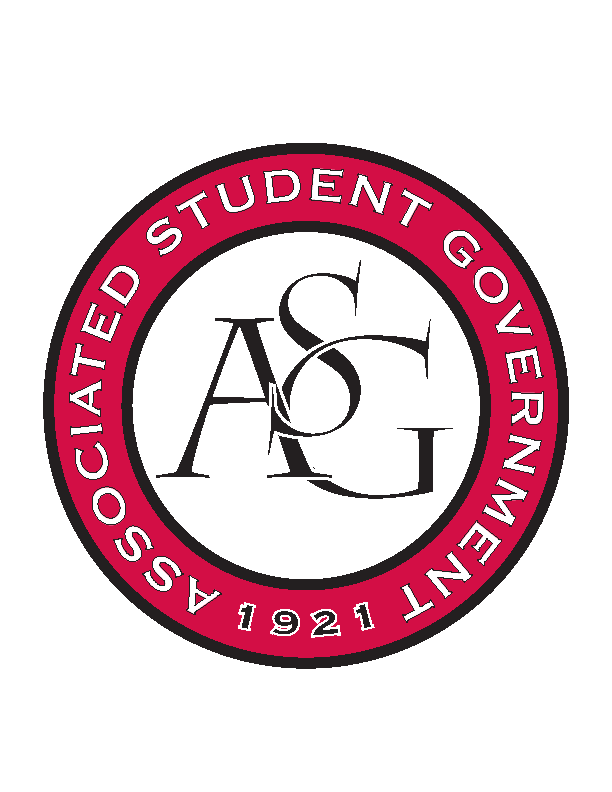 Office of Financial Affairs Meeting AgendaDecember 7, 2017Call To Order Roll Call a. Adam Jones  b. Andrew Estesc. Colin Gonzalezd. Jalen Hemphill e. Kyle Wardf. Kadariusg. Peyton Podschwith. Semien Hagosi. Sofia HadleyProxiesj. Kate Hedgecockk. Madeline Brownl. William NeelyApproval of the MinutesAppealsAudit Reports – See Audit Forms (Hogz End Alz Recruitment Event & Non-Traditional Pre-Med Recruitment)Old BusinessBiomedical Engineering Society – Did not respond to Macarena’s email. We had several questions. 0-9 deniedChi Epsilon – 9-0 approvedHorticulture Club – This is a University facility and should be maintained by the University.  An RSO should not be responsible for repairs and maintenance of University owned buildings.  We can make suggestions to them to ask for an educational event.  0-9 denied Kappa Kappa Psi – 9-0 approved American Constitution Society – additional hotel night (two speakers and one night apiece) Cutting the budget to one night only approved (9-0)Second round approved (9-0)New BusinessUArk Speedsolving Club – One day lateDenied (0-9)AnnouncementsPlease remember to do audits!Goodbye to Andrew and KadariusTwo new Board MembersTwo new ProxiesSuperlativesAdjournment 5:29pm